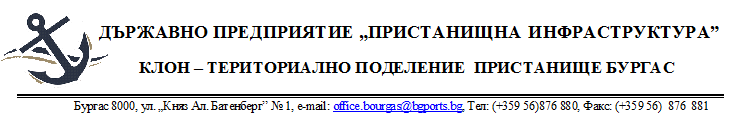 РАЗДЕЛ 3ПРИЛОЖИМИ ОБРАЗЦИ ОБРАЗЕЦ № 1ОПИС НА ПРЕДСТАВЕНИТЕ ДОКУМЕНТИ[дата]	ПОДПИСПЕЧАТ[име и фамилия][качество на представляващия участника]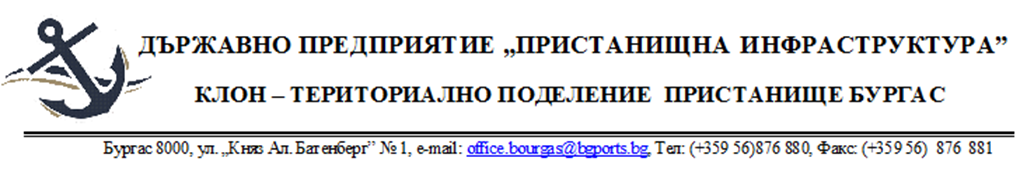 ОБРАЗЕЦ № 2Стандартен образец за единния европейски документ за обществени поръчки (ЕЕДОП)Генерираните файлове (espd-request) се предоставят на заинтересованите лица по електронен път с останалата документация за обществената поръчка на Профила на купувача. ОБРАЗЕЦ № 3ДЕКЛАРАЦИЯ по чл. 65, ал. 3 от ЗОП за ползване на ресурсите на трети лица Подписаният/ата……………………………………………………..………...............(трите имена).......................................................................................................................................................(данни по документ за самоличност)в качеството ми на ………… в офертата на 	………..……………...... (наименование  на участника)ДЕКЛАРИРАМ:              1. На разположение съм да поема работа по изпълнение на обществена поръчка с предмет: „ Доставка, монтаж и инсталиране на дигитална планетариумна проекторна система“[излишното се премахва]	2. Задължавам се да работя в съответствие с предложението на участника за качественото изпълнение на поръчката. 	3. Заявените по отношение на мен данни и информация от участника са верни.	4. Разбирам, че всяко невярно изявление от моя страна, може да доведе до отстраняване на участника от процедурата.5. Задължавам се да не разпространявам по никакъв повод и под никакъв предлог данните, свързани с обществената поръчка, станали ми известни във връзка с моето участие в процедурата.Известна ми е отговорността по Наказателния кодекс за посочване на неверни данни.  [дата]	ПОДПИСПЕЧАТ[име и фамилия][качество на представляващия участника]ОБРАЗЕЦ № 4ТЕХНИЧЕСКО ПРЕДЛОЖЕНИЕ ЗА ИЗПЪЛНЕНИЕ НА ОБЩЕСТВЕНА ПОРЪЧКА С ПРЕДМЕТ: „ Доставка, монтаж и инсталиране на дигитална планетариумна проекторна система“От ..............[наименование на участника]........................................................................................,с БУЛСТАТ/ЕИК/Номер на регистрация в съответната държава [.................…], със седалище и адрес на управление [.......................................................................................…], и адрес за кореспонденция: [..........................................................................................…], телефон за контакт [................…], факс [...........…], електронна поща [...................................…],банкова сметка: [.................................................................................…],представлявано от: ...............................................................................................................................[трите имена]в качеството на .....................................................................................................................................[длъжност, или друго качество]	УВАЖАЕМИ ГОСПОЖИ И ГОСПОДА,	След запознаване с всички документи и образци от документацията за участие в открита процедура, удостоверявам и потвърждавам, че представляваният от мен участник отговаря на изискванията и условията, посочени в документацията за участие в процедура с предмет: „ Доставка, монтаж и инсталиране на дигитална планетариумна проекторна система“	Заявяваме, че желаем да участваме в процедурата и предлагаме да осъществим предмета й съгласно изискванията на Техническата спецификация  и документацията, като правим следните обвързващи предложения, а именно:1. Срок за изпълнение на поръчката: 180 календарни дни, считано от датата на сключване на договора.	2. За обезпечаване изпълнението на задълженията си по договора за възлагане на обществената поръчка, преди подписването на договора ще предоставим на Възложителя гаранция за изпълнение в размер на 3 % (три процента) от стойността на поръчката без ДДС при условията посочени в документацията за обществена поръчка.	3. Приемаме предложения начин на извършване на плащанията, посочен в документацията за обществена поръчка.	4. Задължаваме се, ако бъдем избрани за изпълнител на поръчката да не разгласяваме на трети лица информация/обстоятелства, станали известни на нас и/или на наши служители във връзка с изпълнението на договора, включително след изпълнението му или при прекратяването му.	5. Предлагаме да изпълним поръчката в пълно съответствие с Техническата спецификация, изискванията на възложителя и действащата нормативна уредба. Декларираме, че сме съгласни с поставените от Вас условия и ги приемаме без възражения.	6. Декларираме, че ще изпълним доставките и последващите монтаж, инсталиране и тестване на технологично оборудване, представляващо по своята техническа същност и предназначение Планетариумна проекторна система с възможност за дигитално излъчване на изображения на небето, вкл. на Земята, Марс, Луната и др. съобразно Техническите условия на възложителя.	7. Декларираме, че оборудването, предмет на настоящата доставка, ще бъде ново и неупотребявано и ще отговаря на Европейските стандарти за съответния вид продукт (ако има такива приложими за него).		8. Декларираме, че ще представи при предаването на доставката - сертификати за произход, както и всички необходими за по-нататъшното използване по предназначение на доставката документи, сертификати, разрешителни, инструкции, гаранционни карти и други, когато е приложимо.	9.  Декларираме, че доставеното техническо оборудване ще бъде с гаранционен срок не по-малък от 24 месеца, считано от датата на неговата доставка, извършен последващ монтаж, инсталиране и извършване на всички проби и тестове за функционирането му съобразно предназначението му.	10. Декларираме, че гаранционната поддръжка на софтуерните лицензи ще включва отстраняване на неизправности в работата на доставения софтуер и обновяване на софтуера до последна версия, вкл. надграждане до следваща версия, ако производителят създаде такава в рамките на посочения по-горе срок.  11. Декларираме, че времето за констатиране на гаранционната повреда, дефект и/или отклонение ще бъде до 24 /двадесет и четири/ часа от получаване на съобщение от Възложителя или негов упълномощен представител;12. Декларираме, че времето за отстраняване на гаранционната повреда, дефект и/или отклонение ще бъде до 5 /пет/ календарни дни, след констатиране на проблема по предходната точка;13. Декларираме, че при необходимост от подмяна на дефектирали части, подлежащи на доставка, срокът за отстраняване на повредата се удължава с времето на доставка. Срокът за доставка ще бъде не повече от 5 (пет) работни дни;	14. Декларираме, че ще обновяваме (актуализираме) лицензирания софтуер, инсталиран към планетариумната система за срок, не по-кратък от 24 (двадесет и четири) месеца от датата на предаване на Възложителя на функциониращо технологично оборудване;	15. Декларираме, че ще обслужваме всички компютри и периферни устройства от компонентите на планетариумната система за срок, не по-кратък от 24 (двадесет и четири) месеца от датата на предаване на Възложителя на функциониращо технологично оборудване;	16. Декларираме, че ще осигурим 24-часова линия при технически проблеми и система за дистанционно диагностициране на технически проблеми.	17. Декларираме, че гаранционното обслужване във връзка с предмета на настоящата поръчка ще бъде осъществено според изискванията на възложителя.	18. Декларираме, че ще осигурим необходимото обучение на персонала на Възложителя, който експлоатира дигиталната Планетариумна проекторна система, включващо най-малко инструкции и онагледяване на управлението на планетариумната система, проектиране/визуализиране на съдържание и създаването на съдържание за планетариумната система	В случай на обединение изискването се отнася за участника/участниците, които ще извършват дейностите по доставката и монтажа.ВАЖНО: Навсякъде в техническите спецификации и техническите условия и на други места в документацията, където се съдържа посочване на конкретен модел, източник, процес, търговска марка, патент, тип, произход или производство, което би довело до облагодетелстване или елиминирането на определени лица или стоки, да се чете и разбира „или еквивалентно“.Поставените технически параметри са минимални. Участниците могат да правят предложения, които да съдържат минималните изисквания или предлагат по-високи параметри. Участниците, чиито предложения не отговарят на минималните изисквания в Техническата спецификация на възложителя, ще бъдат отстранени от участие в процедурата.ПРИЛОЖЕНИЕ: Технически параметри на предлаганата дигитална 3D планетариумна проекторна система.	[дата]	ПОДПИСПЕЧАТ[име и фамилия][качество на представляващия участника]ОБРАЗЕЦ № 5Д Е К Л А Р А Ц И Япо чл.39, ал.3, т.1, буква «д» от ППЗОПДолуподписаният /-ната/ 						  , в качеството ми на	_________________________ (посочете длъжността) на  									(посочете фирмата на участника) - участник в открита процедура, за възлагане на обществена поръчка с предмет: „ Доставка, монтаж и инсталиране на дигитална планетариумна проекторна система“Д Е К Л А Р И Р А М, че:	При изготвяне на офертата са спазени задълженията, свързани с данъци и осигуровки, опазване на околната среда, закрила на заетостта и условията на труд.	Известна ми е отговорността по чл. 313 от Наказателния кодекс.[дата]	ПОДПИСПЕЧАТ[име и фамилия]ОБРАЗЕЦ № 6ЦЕНОВО ПРЕДЛОЖЕНИЕ ЗА ИЗПЪЛНЕНИЕ НА ОБЩЕСТВЕНА ПОРЪЧКА С ПРЕДМЕТ: „ Доставка, монтаж и инсталиране на дигитална планетариумна проекторна система“От ..............[наименование на участника].................................................................................,с БУЛСТАТ/ЕИК/Номер на регистрация в съответната държава [.................…], със седалище и адрес на управление [.......................................................................................…], и адрес за кореспонденция: [..........................................................................................…], телефон за контакт [................…], факс [...........…], електронна поща [...................................…],банкова сметка: [.................................................................................…],представлявано от: ............................................................................................................................[трите имена]в качеството на .....................................................................................................................................[длъжност, или друго качество]	УВАЖАЕМИ ГОСПОДИН ДИРЕКТОР,	С настоящото, Ви представям предлагани от нас ценови параметри за участие в обявената от Вас открита процедура за възлагане на обществена поръчка с предмет: „ Доставка, монтаж и инсталиране на дигитална планетариумна проекторна система“	Във връзка с обявената процедура за възлагане на обществена поръчка с горепосочения предмет, след като се запознахме с документацията за участие, декларираме, че сме съгласни да изпълним нейния предмет, като отправяме следното ценово предложение:Предлагаме да изпълним поръчката на обща стойност в размер на ..................... лв. (словом: …………….........……………) без вкл. ДДС или …………………..лв. (словом:………………………………………) с вкл. ДДС.	Предложената от нас цена включва всички разходи за цялостното, точно, качествено и срочно изпълнение на поръчката, в съответствие с нормите, действащи в Република България. Цените са посочени в български лева.  До подписването на договорно споразумение, тази оферта и решението на Възложителя за избора ни за изпълнител на поръчката ще формират обвързващо споразумение между нас и Възложителя. Декларирам, че сме съгласни с предложения начин на плащане в проекта на договора.Декларирам, че ако бъдем избрани за изпълнител при подписването на договора ще предоставим гаранция за обезпечаване на задълженията ни по договора в размер на 3 % от предложената цена под формата на парична сума или банкова гаранция или застраховка, която обезпечава изпълнението чрез покритие на отговорността на изпълнителя.Разбираме, че носим пълна отговорност за всякакви грешки, които може да сме допуснали при попълване на Ценовата ни оферта. Приемаме, че при допуснато от наша страна несъответствие между предложените в КСС единични цени, общата цена с посочените цени в т. I,  при наличие на сборни и аритметични грешки, офертата ни ще бъде отстранена.Приложение: Количествено-стойностна сметка.Дата: ...........2019 г.				ПОДПИС И ПЕЧАТ:  ....................……………. [име и фамилия] [качество на представляващия участника]№Наименование на документа№ на листа от ..... до .....ІПапка № 1 1.2.3. 4. 5.ІІ. Папка № 2 1.2.3.ІІІ. Плик  „Предлагани ценови параметри”1.